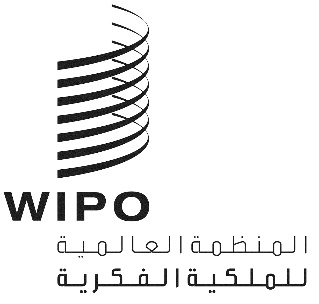 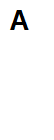 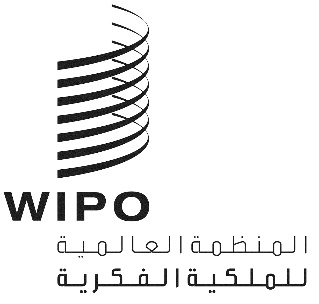 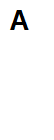 A/65/1الأصل: بالإنكليزيةالتاريخ: 9 يوليو 2023جمعيات الدول الأعضاء في الويبوسلسلة الاجتماعات الخامسة والستونجنيف، من 9 إلى 17 يوليو 2024جدول الأعمال الموحّداعتمدته الجمعياتقائمة بنود جدول الأعمالافتتاح الدوراتافتتاح الدوراتاعتماد جدول الأعمالخطاب المدير العام إلى جمعيات الويبوالبيانات العامةانتخاب أعضاء المكاتبالهيئات الرئاسية والمسائل المؤسسيةقبول المراقبينمشروعات جداول أعمال الدورات العادية لعام 2025مسائل البرنامج والميزانية والرقابةتقارير عن التدقيق والرقابةتقرير اللجنة الاستشارية المستقلة للرقابةتقرير المدقق الخارجيتقرير مدير شعبة الرقابة الداخليةتقرير عن لجنة البرنامج والميزانيةلجان الويبو وإطار التقنين الدوليتقارير من لجان الويبو:اللجنة الدائمة المعنية بحق المؤلف والحقوق المجاورة (لجنة حق المؤلف)اللجنة الدائمة المعنية بقانون البراءات (لجنة البراءات)اللجنة الدائمة المعنية بقانون العلامات التجارية والتصاميم الصناعية والمؤشرات الجغرافية (لجنة العلامات)تقرير عن اللجنة المعنية بالتنمية والملكية الفكرية (لجنة التنمية) واستعراض تنفيذ توصيات أجندة التنميةاللجنة الحكومية الدولية المعنية بالملكية الفكرية والموارد الوراثية والمعارف التقليدية والفولكلور (لجنة المعارف)اللجنة المعنية بمعايير الويبو (لجنة المعايير)اللجنة الاستشارية المعنية بالإنفاذ (لجنة الإنفاذ)خدمات الملكية الفكرية العالميةنظام معاهدة البراءاتنظام مدريدنظام لاهايمركز الويبو للتحكيم والوساطة، بما في ذلك أسماء الحقول على الإنترنتجمعيات ومعاهدات أخرىجمعية اتحاد بودابستمعاهدة مراكش لتيسير النفاذ إلى المصنفات المنشورة لفائدة المكفوفين أو معاقي البصر أو ذوي إعاقات أخرى في قراءة المطبوعات (معاهدة مراكش)مسائل أخرىتقرير عن نتائج المؤتمر الدبلوماسي المعني بإبرام صك قانوني دولي بشأن الملكية الفكرية والموارد الوراثية والمعارف التقليدية المرتبطة بالموارد الوراثيةالمساعدة والدعم لقطاع الابتكار والإبداع ونظام الملكية الفكرية لأوكرانياشؤون الموظفينتقارير عن شؤون الموظفينتقرير عن الموارد البشريةتقرير مكتب الأخلاقياتتعديلات على نظام الموظفين ولائحتهاختتام الدوراتاعتماد التقريراختتام الدوراتبرنامج العمل المؤقتمن المقترح تناول بنود جدول الأعمال المذكورة أدناه في الأيام التالية:الثلاثاء 9 يوليو	البنود 1 إلى 4الأربعاء 10 يوليو	البنود 4 (تتمة) و5 و6الخميس 11 يوليو	البنود 8 و9 و14الجمعة 12 يوليو	البند 10الاثنين 15 يوليو	البنود 11 إلى 13 و15 إلى 18الثلاثاء 16 يوليو	البنود 7 و19 و20الأربعاء 17 يوليو	البندان 21 و22وهذا البرنامج مؤقت، ومن الممكن طرح أي بند من بنود جدول الأعمال للنقاش في أي يوم من 9 إلى 17 يوليو 2024، بقرار من الرئيس (الرؤساء) ووفقا للنظام الداخلي العام للويبو.وستعقد جلسات الصباح من الساعة 10:00 إلى 13:00 وجلسات بعد الظهر من الساعة 15:00 إلى 18:00.الهيئات المعنيةكما جرت العادة، يتضمن مشروع جدول الأعمال المسائل التي تعني كل هيئة مجتمعة في إطار الجمعيات (الوارد بيانها في الوثيقة A/65/INF/1 Rev.) بطريقة موحدة، أي أن كل مسألة تعني أكثر من هيئة واحدة تشكّل بندا واحدا من بنود جدول الأعمال كما يلي:الهيئات المعنية: كل الهيئات المجتمعة (22) المبيَّنة في الوثيقة A/65/INF/1 Rev.الرئيس: رئيس الجمعية العامة للويبوالبنود: 1 إلى 4، و6 و8"2" و9 و18 و21 و22الهيئات المعنية: الجمعية العامة للويبوالرئيس: رئيس الجمعية العامة للويبوالبنود: 8"1" و8"3" و10 و14 و17الهيئات المعنية: لجنة الويبو للتنسيقالرئيس: رئيس لجنة الويبو للتنسيقالبندان: 19 و20الهيئة المعنية: لجنة الويبو للتنسيق، اللجنة التنفيذية لاتحاد باريس، اللجنة التنفيذية لاتحاد برنالرئيس: رئيس لجنة الويبو للتنسيقالبندان: 5 و7الهيئة المعنية: جمعية اتحاد معاهدة البراءاتالرئيس: رئيس جمعية اتحاد معاهدة البراءاتالبند: 11الهيئة المعنية: جمعية اتحاد مدريدالرئيس: رئيس جمعية اتحاد مدريدالبند: 12الهيئة المعنية: جمعية اتحاد لاهايالرئيس: رئيس جمعية اتحاد لاهايالبند: 13الهيئة المعنية: جمعية اتحاد بودابستالرئيس: رئيس جمعية اتحاد بودابستالبند: 15الهيئة المعنية: جمعية معاهدة مراكشالرئيس: رئيس جمعية معاهدة مراكشالبند: 16[نهاية الوثيقة]